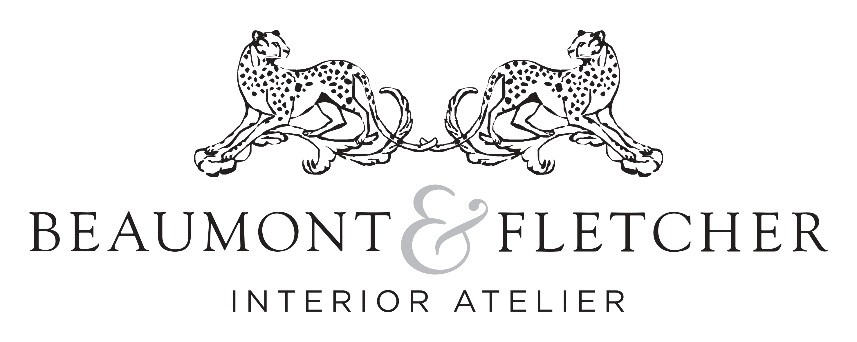 Beaumont and Fletcher Showroom /Office Junior We are searching for someone very special to join our team. The ideal candidate should be passionate about Interiors, enthusiastic to learn and keen to help in all areas of the business. Responsibilities will include-Support with the day to day running of the Showroom and Office, ensuring it is always well presented.Being knowledgeable and familiar with all our products.Driving sales by assisting customers with selecting products for homes and schemes -understand their needs and requirements. Excellent computer skills, a knowledge of Adobe Creative Suite would be an advantage but is not essential.Working in collaboration with colleagues to manage and update the sample library daily.Supporting telephone and email enquiries. If you have a ‘Can do attitude’ a strong eye for colour and design, are highly organised with a friendly and welcoming approach, we would love to hear from you. This role is full time Tuesday to Saturday. Working hours 9am to 5.30pm.You will be based at our Fulham Road Showroom, please send your CV and covering letter to juliette@beaumontandfletcher.com